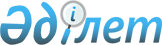 Жария сервитут белгілеу туралыАқтөбе облысы Ырғыз ауданы әкімдігінің 2024 жылғы 2 сәуірдегі № 57 қаулысы
      Қазақстан Республикасының Жер Кодексінің 17 бабының 1-1) тармақшасына, 69 бабының 4 тармағына және 71-1 бабының 2 тармағына, Қазақстан Республикасының "Қазақстан Республикасындағы жергілікті мемлекеттік басқару және өзін-өзі басқару туралы" Заңының 31 бабына сәйкес, Ырғыз ауданының әкімдігі ҚАУЛЫ ЕТЕДІ:
      1. "Кристалл Менеджмент" акционерлік қоғамына Ырғыз ауданы аумағындағы Қарамай құрылымдарында 112 339,1 га жер учаскесінде пайдалы қазбаларды барлау немесе геологиялық зерттеу жөніндегі операцияларды жүзеге асыру үшін жер пайдаланушылардан алып қоймай 2026 жылдың 30 қарашасына дейінгі мерзімге жария сервитут белгіленсін.
      2. "Ырғыз аудандық жер қатынастары бөлімі" мемлекеттік мекемесі заңнамада белгіленген тәртіппен:
      1) осы қаулыны Қазақстан Республикасы нормативтік құқықтық актілерінің эталондық бақылау банкінде ресми жариялауға жіберуді;
      2) осы қаулыны оны ресми жариялағаннан кейін Ырғыз ауданы әкімдігінің интернет – ресурсында орналастыруды қамтамасыз етсін.
      3. Осы қаулының орындалуын бақылау аудан әкімінің жетекшілік ететін орынбасарына жүктелсін.
      4. Осы қаулы оның алғашқы ресми жарияланған күнінен кейін қолданысқа енгізіледі.
					© 2012. Қазақстан Республикасы Әділет министрлігінің «Қазақстан Республикасының Заңнама және құқықтық ақпарат институты» ШЖҚ РМК
				
      Аудан әкімі 

Н. Қызбергенов
